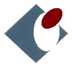 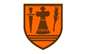 На основу Локалног акционог плана запошљавања Града Пожаревца за 2024. годину („Службени гласник Града Пожаревца“, бр. 7/24)  и Споразума о уређивању међусобних права и обавеза у реализацији  мера АПЗ за 2024.годину, бр. 1730-101-7/2024 од 30.05.2024.године (број писарнице Градске управе Града Пожаревца 011-40-1331/2024 од 29.05.2024. године) НАЦИОНАЛНА СЛУЖБА ЗА ЗАПОШЉАВАЊЕИ ГРАД ПОЖАРЕВАЦ  Расписује ЈАВНИ ПОЗИВЗА РЕАЛИЗАЦИЈУ МЕРЕ СТРУЧНЕ ПРАКСЕ У 2024. ГОДИНИ  -ЛАПЗ  ТЕХНИЧКА ПОДРШКА -I ОСНОВНЕ ИНФОРМАЦИЈЕМера стручна пракса (у даљем тексту: мера) подразумева стручно оспособљавање незапосленог за самосталан рад у занимању за које је стечено одговарајуће образовање, ради обављања приправничког стажа, односно стицања услова за полагање стручног испита, ако је то као услов за рад на одређеним пословима утврђено законом или правилником.Мера се реализује без заснивања радног односа.У меру се укључују незапослена лица која се први пут стручно оспособљавају у занимању за које су стекла одређену врсту и ниво квалификације или која су се стручно оспособљавала краће од времена потребног за полагање приправничког или стручног испита, за преостали период потребан за стицање услова за полагање приправничког или стручног испита.Град не сноси трошкове полагања стручног испита.Мера се спроводи у складу са законом, односно у складу са правилником о организацији и систематизацији послова код послодавца. Уколико се мера спроводи у складу са законом, Град Пожаревац може да финансира меру у дужини прописаној законом, а најдуже 12 месеци. Када се мера спроводи у складу са правилником о организацији и систематизацији послова, Град Пожаревац меру финансира у трајању:до 6 месеци за лица са трећим и четвртим нивоом квалификација,до 12 месеци за лица са најмање шестим нивоом квалификација и 240 ЕСПБ. Током трајања стручне праксе, Национална служба за запошљавање:ангажованим лицима на име новчане помоћи и трошкова превоза исплаћује средства у укупном месечном износу од:30.000,00 динара за лица са средњим образовањем,37.000,00 динара за лица са високим образовањем;врши обрачун и уплату доприноса за случај повреде на раду и професионалне болести у укупном износу од 2.500,00 динара, у складу са законом.II УСЛОВИ УЧЕШЋАПраво учешћа у реализацији мере може остварити послодавац који припада јавном сектору чије је седиште на територији Града Пожаревца и испуњава следеће услове:да измирује обавезе по основу пореза и доприноса за обавезно социјално осигурање у законским роковима;да је законом или правилником о организацији и систематизацији послова код послодавца као услов за рад на конкретним пословима прописана обавеза обављања приправничког стажа, односно полагања стручног испита;да је измирио раније уговорне и друге обавезе према Националној служби, осим за обавезе чија је реализација у току, под условом да исте редовно измирује;да има кадровске капацитете за стручно оспособљавање лица, односно уколико позитивним прописима није другачије одређено, има запосленог ментора (са пуним месечним фондом радних сати) који је најмање истог нивоа квалификације као и незапослени и испуњава следеће услове:има исту квалификацију и најмање 12 месеци радног искуства у занимању илиима најмање 24 месеца радног искуства на пословима на којима ће се стручно оспособљавати незапослени и квалификацију дефинисану правилником о организацији и систематизацији послова код послодавца;да има техничке, просторне и друге капацитете за стручно оспособљавање лица, односно да радни простор, техничка средства и опрема по функционалности одговарају броју лица која се стручно оспособљавају, као и да обезбеди све услове у складу са прописима о безбедности и здрављу на раду.Послодавац који има до 5 запослених има право да у меру укључи једно незапослено лице, послодавац који има од 6 до 14 запослених има право да у меру укључи највише два незапослена, а послодавац који има 15 и више запослених има право да у меру укључи незапослене чији број не може бити већи од 20% укупног броја запослених.У меру се укључују лица под условом да:имају статус незапосленог лица, која се воде на евиденцији незапослених Националне службе Филијале Пожаревац и испоставе Костолац,задовољавају опште и посебне услове за укључивање у меру, у складу са важећим актима Националне службе,имају најмање трећи ниво квалификације,немају радног искуства у занимању или немају довољно радног исксутва за стицање услова за полагање стручног/приправничког испита,нису искористила у целости исту или другу меру у циљу оспособљавања за самосталан рад у занимању (изузетак је лице које се оспособљавало са средњим образовањем и након тога стекло високо образовање),у периоду од шест месеци пре подношења захтева нису била у радном односу код послодавца код кога ће се оспособљавати.Селекција незапослених лица која ће бити укључена у ову меру биће спроведена на основу процене саветника Националне службе.Пре укључивања у меру Национална служба врши проверу испуњености законских услова и услова из јавног позива за незапосленог.                                III ПОДНОШЕЊЕ ЗАХТЕВА Документација за подношење захтева:захтев за учешће у мери на прописаном обрасцу Националне службе;програм стручног оспособљавања незапосленог лица (у слободној форми, у коме је садржај програма разрађен по месецима);фотокопија решења надлежног органа о упису у регистар, уколико подносилац захтева није регистрован у Агенцији за привредне регистре; уколико се делатност обавља изван седишта послодавца (издвојено место), односно у издвојеном организационом делу (огранак) - извод из регистра или одлука надлежног органа о формирању организационог делаизвод из закона где је као услов за рад на одређеним пословима прописана обавеза обављања приправничког стажа, односно полагања стручног испита илиизвод из правилника о организацији и систематизацији послова код послодавца, где је као услов за рад на одређеним пословима предвиђено обављање приправничког стажа;доказ о квалификацијама ментора за стручно оспособљавање лица (диплома/уверење/лиценца).Проверу испуњености услова Национална служба врши увидом у податке о којима се води службена евиденција.Национална служба задржава право да тражи и друге доказе релевантне за одлучивање о захтеву подносиоца.Начин подношења захтеваЗахтев за учешће у програму подноси се у два примерка, надлежној организационој јединици  Национaлне  службе,  Филијале Пожаревац, то јест у седишту Филијале Пожаревац и у Испостави у Костолцу  , непосредно или путем поште, на прописаном обрасцу који се може добити у Седишту Филијале Пожаревац и Испостави Костолац  , или  преузети на сајту www.nsz.gov.rs., односно сајту Града Пожаревца www.pozarevac.rs.IV ДОНОШЕЊЕ ОДЛУКЕОдлука о спровођењу мере доноси се на основу провере испуњености услова из Јавног позива, бодовања и рангирања поднетог захтева за учешће у мери. У циљу провере испуњености услова у сарадњи Града Пожаревца и Националне службе може се извршити  службени обилазак послодавца.Бодовање поднетих захтеваПриликом бодовања захтева узимају се у обзир следећи критеријуми:.*** Критеријум „Проценат запослених лица по завршетку уговорне обавезе" подразумева однос броја лица која су на 180-ти дан по изласку из мере/завршетку уговорне обавезе радно ангажована код подносиоца захтева и броја лица која су била укључена у меру код подносиоца захтева. Наведене податке Национална служба ће утврдити на основу увида у базу података из свог информационог система.Уколико постоји већи број захтева са истим бројем бодова по појединачним критеријумима, одлучиваће се по редоследу подношења захтева.Пријем и обраду поднетих  пријава, односно проверу испуњености услова Јавног позива врши Национална Служба за запошљавање-Филијала Пожаревац, формира ранг листу и исту упућује Локалном савету за запошљавање на мишљење, односно Граду на сагласност.Ранг листа објављује се на огласној табли надлежне филијале Националне службе-Филијала Пожаревац, у Испостави Костолац, као и  на огласној   табли    Града  Пожаревца и огласној табли  Градске општине Костолац .Динамика одлучивањаНационална служба за запошљавање врши Обраду и рангирање поднетих захтева за учешће у мери стручне праксе, сачињава бодовну ранг листу поднетих захтева и исту доставља Локалном савету за запошљавање на мишљење, односно Граду на сагласност.  По прибављеној сагласности на формирану ранг листу, Филијала Пожаревац доноси Одлуку о спровођењу мере у року од 30 дана од дана завршетка јавног позива.Изузетно, захтеви који испуњавају услове Јавног позива, а по којима није позитивно одлучено у наведеном року, могу бити поново узети у разматрање уколико се за то стекну услови.Национална служба задржава право да приликом одлучивања по поднетом захтеву изврши корекцију броја тражених лица, у складу са расположивом квотом која је опредељена за реализацију мере.V ЗАКЉУЧИВАЊЕ УГОВОРАГрад Пожаревац, Национална служба за запошљавање и послодавац у року од 45 дана од дана доношења одлуке о спровођењу мере стручне праксе закључују уговор којим уређују међусобна права и обавезе. У циљу закључивања уговора са послодавцем, послодавац је у обавези да Националној служби достави потписан уговор о стручном оспособљавању са незапосленим лицем. На основу достављене документације закључује се уговор између Града, Националне службе и и ангажованог лица на стручној пракси, којим се регулишу међусобна права и обавезе.Датум почетка спровођења мере мора бити после датума доношења одлуке о спровођењу мере и у току календарске године у којој је донета одлука.VI ОБАВЕЗЕ ИЗ УГОВОРАПослодавац је у обавези да:стручно оспособљава незапослено лице у дужини трајања уговорне обавезе;доставља Националној служби извештаје о присутности лица на стручној пракси, у складу са уговором;организује лицу на стручној пракси полагање стручног или приправничког испита за самосталан рад, односно обезбеди доказе о оспособљавању неопходне за полагање испита пред надлежним органом;изда потврду о обављеној стручној пракси, односно положеном стручном или приправничком испиту;омогући Националној служби контролу реализације уговорних обавеза иобавести Националну службу о свим променама које су од значаја за реализацију уговора у року од 8 дана од дана настанка промене.У случају прекида стручног оспособљавања лица на стручној пракси, послодавац може да у року од 30 дана од дана прекида стручног оспособљавања изврши замену са другим незапосленим лицем које испуњава потребне услове, у складу са законом, за преостало време дефинисано уговором увећано за период спроведене замене.VII ЗАШТИТА ПОДАТАКА О ЛИЧНОСТИСви подаци о личности који буду достављени Националној служби биће обрађивани искључиво у сврху учешћа у Јавном позиву, а у складу са Законом о заштити података о личности.Приступ личним подацима имаће само овлашћена лица Националне службе која су обавезана на чување поверљивости података о личности и неће их откривати трећој страни, осим ако је то неопходно у сврху контроле и евалуације поступка спровођења Јавног позива, ревизије и праћења ефеката мере на запошљавање.Национална служба је у обавези да чува податке о личности у законом предвиђеном року, уз примену одговарајућих техничких, организационих и кадровских мера.Лица чији се подаци обрађују имају право на приступ, исправку и брисање својих података, право на ограничење обраде својих података, право на приговор и право на притужбу Поверенику за информације од јавног значаја и заштиту података о личности.VIII ОСТАЛЕ ИНФОРМАЦИЈЕЈавни позив ће бити објавњен сајту Града Пожаревца www.pozarevac.rs , сајту Националне службе - www.nsz.gov.rs, као и на  огласним таблама у Градској управи Града Пожаревца, у Национлној служби-седиште Филијале  Пожаревац и  у Испостави Костолац.Информације се могу  добити у Националној служби-Филијала Пожаревац, путем  телефона 012/538-118 и 012/538-104, на сајту Националне службе - www.nsz.gov.rs. , на сајту Града Пожаревца www.pozarevac.rs  и на огласним таблама у Градској управи Града Пожаревца, у седишту Националне службе -Филијала Пожаревац и Испостави Костолац.Јавни конкурс је отворен од 02.07.2024. до 30.09.2024.   Непотпуне и неблаговремене пријаве неће се узимати у разматрање.БОДОВНА ЛИСТАБОДОВНА ЛИСТАБОДОВНА ЛИСТАБОДОВНА ЛИСТАБОДОВНА ЛИСТАБрКритеријумиКритеријумиКритеријумиБодови1.Кадровски капацитетиМентор има исту квалификацију као и незапослено лице и има вишеод 36 месеци радног искустваилиментор је најмање истог нивоа квалификације као и незапослено лице, има више од 48 месеци радног искуства на пословима на којима ће се стручно оспособљавати незапослено лице и има квалификацију   дефинисану   правилником   о   организацији и систематизацији послова код послодавцаМентор има исту квалификацију као и незапослено лице и има вишеод 36 месеци радног искустваилиментор је најмање истог нивоа квалификације као и незапослено лице, има више од 48 месеци радног искуства на пословима на којима ће се стручно оспособљавати незапослено лице и има квалификацију   дефинисану   правилником   о   организацији и систематизацији послова код послодавца251.Кадровски капацитетиМентор има исту квалификацију као и незапослено лице и има од 24до 36 месеци радног искустваилиментор је најмање истог нивоа квалификације као и незапослено лице, има од 36 до 48 месеци радног искуства на пословима на којима ће се стручно оспособљавати незапослено лице и има квалификацију   дефинисану   правилником   о   организацији и систематизацији послова код послодавцаМентор има исту квалификацију као и незапослено лице и има од 24до 36 месеци радног искустваилиментор је најмање истог нивоа квалификације као и незапослено лице, има од 36 до 48 месеци радног искуства на пословима на којима ће се стручно оспособљавати незапослено лице и има квалификацију   дефинисану   правилником   о   организацији и систематизацији послова код послодавца201.Кадровски капацитетиМентор има исту квалификацију као и незапослено лице и има од 12до 24 месеца радног искустваилиментор је најмање истог нивоа квалификације као и незапослено лице, има од 24 до 36 месеци радног искуства на пословима на којима ће се стручно оспособљавати незапослено лице и има квалификацију   дефинисану   правилником   о   организацији и систематизацији послова код послодавцаМентор има исту квалификацију као и незапослено лице и има од 12до 24 месеца радног искустваилиментор је најмање истог нивоа квалификације као и незапослено лице, има од 24 до 36 месеци радног искуства на пословима на којима ће се стручно оспособљавати незапослено лице и има квалификацију   дефинисану   правилником   о   организацији и систематизацији послова код послодавца102.Дужина обављања делатностиПословање дуже од 5 годинаПословање дуже од 5 година252.Дужина обављања делатностиПословање од 3 до 5 годинаПословање од 3 до 5 година152.Дужина обављања делатностиПословање од 1 до 3 годинеПословање од 1 до 3 године102.Дужина обављања делатностиПословање до 1 годинеПословање до 1 године53.Претходно коришћена средства Националне службе кроз меру стручне праксе**Проценат запослених лица по завршетку уговорне обавезе***Више од 50% запослених лица503.Претходно коришћена средства Националне службе кроз меру стручне праксе**Проценат запослених лица по завршетку уговорне обавезе***Запослено до 50% лица253.Претходно коришћена средства Националне службе кроз меру стручне праксе**Проценат запослених лица по завршетку уговорне обавезе***Није било запослених03.Претходно коришћена средства Националне службе кроз меру стручне праксе**Послодавац раније није користио финансијска средстваПослодавац раније није користио финансијска средства503.Претходно коришћена средства Националне службе кроз меру стручне праксе**Уговорна обавеза послодавца још трајеУговорна обавеза послодавца још траје25МАКСИМАЛАН БРОЈ БОДОВАМАКСИМАЛАН БРОЈ БОДОВАМАКСИМАЛАН БРОЈ БОДОВАМАКСИМАЛАН БРОЈ БОДОВА100